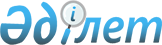 Павлодар қалалық мәслихатының 2014 жылғы 30 сәуірдегі "Атаулы күндер мен мерекелік күндерге жеке алынған санаттардағы көмек алушыларға әлеуметтік көмек көрсету мөлшерлерін белгілеу туралы" № 259/35 шешіміне өзгерістер енгізу туралы
					
			Күшін жойған
			
			
		
					Павлодар облысы Павлодар қалалық мәслихатының 2014 жылғы 04 қарашадағы № 335/45 шешімі. Павлодар облысының Әділет департаментінде 2014 жылғы 25 қарашада № 4179 болып тіркелді. Күші жойылды - Павлодар облысы Павлодар қалалық мәслихатының 2020 жылғы 3 қарашадағы № 536/71 (алғашқы ресми жарияланған күнінен кейін күнтізбелік он күн өткен соң қолданысқа енгізіледі)
      Ескерту. Күші жойылды - Павлодар облысы Павлодар қалалық мәслихатының 03.11.2020 № 536/71 (алғашқы ресми жарияланған күнінен кейін күнтізбелік он күн өткен соң қолданысқа енгізіледі) шешімімен.
      Қазақстан Республикасының "Қазақстан Республикасындағы жергілікті мемлекеттік басқару және өзін-өзі басқару туралы" Заңының 6-бабының  2-3-тармағына, Қазақстан Республикасы Үкіметінің 2013 жылғы 21 мамырдағы "Әлеуметтік көмек көрсетудің, оның мөлшерлерін белгілеудің және мұқтаж азаматтардың жекелеген санаттарының тізбесін айқындаудың  үлгілік қағидаларын бекіту туралы" № 504 қаулысының  10-тармағына сәйкес, Павлодар қалалық мәслихаты ШЕШІМ ЕТЕДІ:
      1. Павлодар қалалық мәслихатының 2014 жылғы 30 сәуірдегі "Атаулы күндер мен мерекелік күндерге жеке алынған санаттардағы көмек алушыларға әлеуметтік көмек көрсету мөлшерлерін белгілеу туралы" № 259/35  шешіміне (Нормативтік құқықтық актілерді мемлекеттік тіркеу тізілімінде № 3778 болып тіркелген, 2014 жылғы 9 мамырдағы № 17 "Шаһар" газетінде және 2014 жылғы 8 мамырдағы № 51 "Звезда прииртышья" газетінде жарияланған) келесі өзгерістер енгізілсін:
       1-тармақтың үшінші абзацындағы "1 қазан - Халықаралық қарттар күні" сөздері "1 қазан - Халықаралық қарт адамдар күні" сөздерімен ауыстырылсын;
       1-тармақтың жетінші абзацындағы "қазанның екінші жексенбісі – Халықаралық мүгедектер күні" сөздері "қазанның екінші жексенбісі – Қазақстан Республикасының Мүгедектер күні" сөздерімен ауыстырылсын.
      2. Осы шешімнің орындалуын бақылау қалалық мәслихаттың әлеуметтік саясат жөніндегі тұрақты комиссиясына жүктелсін.
      3. Осы шешім алғашқы ресми жарияланғаннан кейін 10 (он) күнтізбелік күн өткен соң қолданысқа енгізіледі.
					© 2012. Қазақстан Республикасы Әділет министрлігінің «Қазақстан Республикасының Заңнама және құқықтық ақпарат институты» ШЖҚ РМК
				
Сессия төрағасы,
қалалық мәслихаттың
хатшысы
М. Желнов